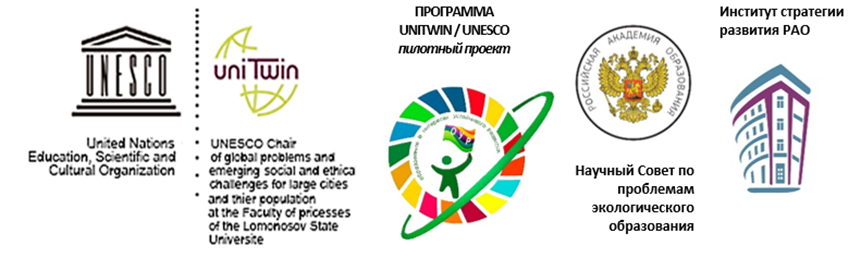 Информационное письмо о голосовании работ Всероссийского конкурса мумотиков «Мотиваторы с юмором» 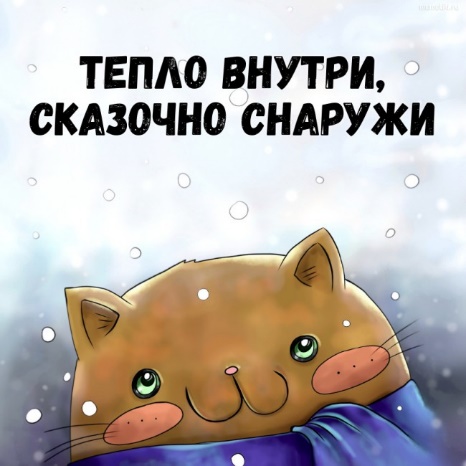 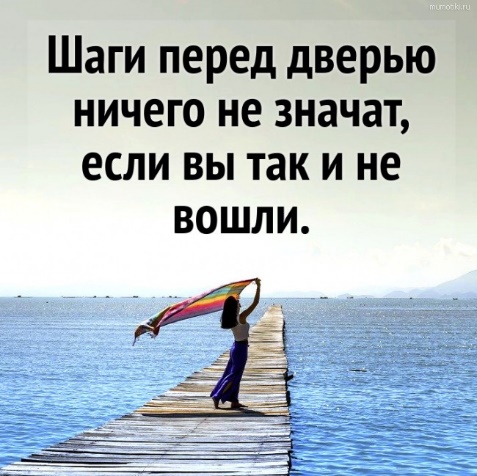 Источник: https://mumotiki.ru/teplo-vnutri-skazochno-snaruzhihttps://mumotiki.ru/shagi-pered-dveryu-nichego-ne-znachatДорогие коллеги! 	В рамках подготовки ко II Всероссийскому Фестивалю (с международным участием) научно-практических разработок по образованию в интересах устойчивого развития, который состоится 16 - 18 мая 2022 года на платформе http://partner-unitwin.net, проведен Всероссийский конкурс мумотиков «Мотиваторы с юмором».Приглашаем с 25 по 28 апреля 2022 г. всех желающих принять участие в онлайн голосовании конкурсных работ- «мумотиков»-картинок с мудрыми позитивными мотиваторами про действия, которые мы совершаем в нашей жизни для сохранения будущего! Для голосования необходимо поставить галочку  рядом с фамилией работы, за которую Вы хотите проголосовать (не более двух работ). Затем в конце списка участников нажать на кнопку «голос».Для масштабного голосования можно отправить ссылку родителям, знакомым, и всем желающим принять участие в оценке работ.       Ссылка для просмотра и голосования: https://clck.ru/g5LMgНоминации:Мир в наследие. Ценность природного и культурного разнообразия на планете. Общая среда, общая судьба, общая ответственность. Все живем в одной «лодке». Ответственность. Баланс индивидуальных желаний и необходимости сохранять общую для всех среду жизни. Устойчивое развитие и концепция «золотого» миллиарда. Экологический императив. Границы дозволенного природой. Экологический след. Нравственные императивы.  Экологическая этика. Не действуем на «авось».Учимся мудрости у природы. Экомир. Общество устойчивого развития – общество, удовлетворяющее потребности настоящего поколения без ущерба для будущих поколений. Управляемое сбалансированное развитие общества, не разрушающее своей природной основы и обеспечивающее непрерывный прогресс человеческой цивилизации. Ответственное потребление. Экобезопасность в школе, дома, на даче. Путешествие без экологического следа. Домашний бюджет. Экотехнологии. Искусственные среды. Экодизайн. Человек – творец и человек – потребитель. Безграничность мощи научной мысли – ценность знания запретов (заповедей) природы, ее мудрости (разнообразие, рациональность, экономия, адаптивность). Самообразование. Культурный опыт и культуротворчество. 17 глобальных целей цивилизации.Критерии оценивания конкурсных работ:Краткость, лаконичность.Ориентация смысла юмористических «открыток-мотиваторов» на формирование ценностей ОУР, позитивные действия.Содержание «мотиваторов»: познавательный, социально-эмоциональный, деятельностный компонент.Эмоциональное восприятие «мотиваторов», вызывающее улыбку, позитив, побуждение к действию с учетом ценностей ОУР.Контактная информация: ooa555@yandex.ru, 8-952-892-54-40, Осипова Оксана Александровна, заместитель директора по развитию МАУ ИМЦ.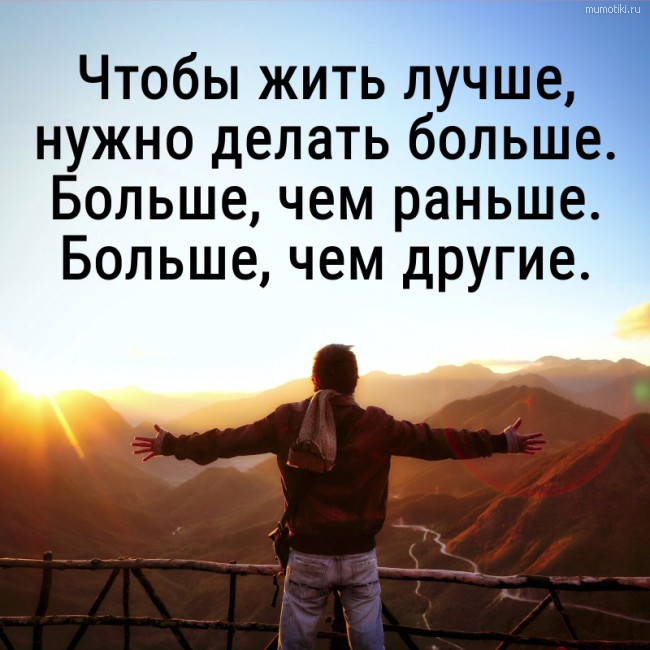 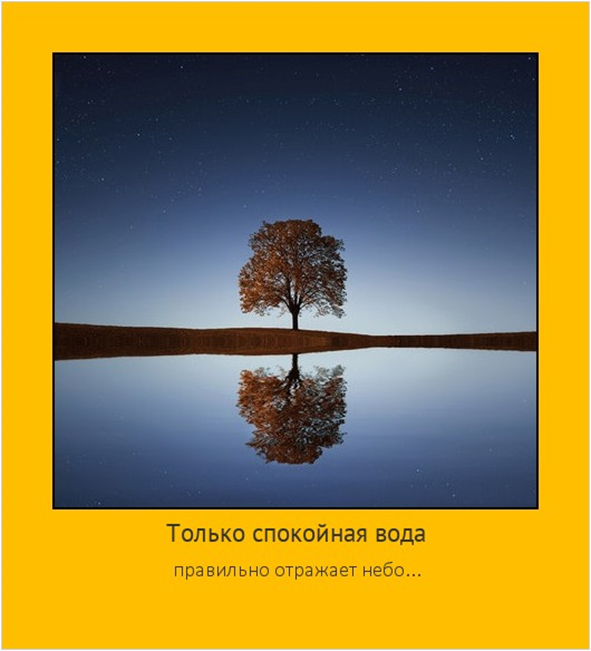 Источник: https://mumotiki.ru/chtoby-zhit-luchshe-nuzhno-delat-bolshehttps://mumotiki.ru/tolko